
Российская Федерация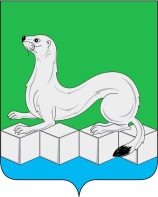 Администрация  Усольского муниципального районаИркутской областиПОСТАНОВЛЕНИЕОт ___________г.								№ _______рп. БелореченскийО выявлении правообладателей ранее учтенного объекта недвижимостиВ соответствии со ст.14 Федерального закона от 06.10.2003г.  №131-ФЗ «Об общих принципах организации местного самоуправления в Российской Федерации», ст.69.1 Федерального закона от 13.07.2015г. №218-ФЗ «О государственной регистрации недвижимости», руководствуясь ст.ст.22, 46 Устава Усольского муниципального района Иркутской области, администрация Усольского муниципального района Иркутской областиПОСТАНОВЛЯЕТ:1.Выявлены в отношении жилого помещения (квартиры) с кадастровым номером 38:16:000007:1125 в качестве его правообладателей, владеющих данным объектом недвижимости на праве собственности, Похолок Надежда Ивановна __________ года рождения, место рождения: ___________________, паспорт гражданина Российской Федерации серия ______, выдан _____________________, дата выдачи_________, код подразделения ________, СНИЛС _______________,  зарегистрированная по адресу: _________________________ и Похолок Андрей Аркадьевич ________года рождения, место рождения: _______________, паспорт гражданина Российской Федерации серия ____________, выдан _______________, дата выдачи __________, код подразделения _______, СНИЛС _____________, зарегистрированный по адресу: _____________.2.Право собственности Похолок Надежды Ивановны и Похолок Андрея Аркадьевича на указанный в пункте 1 настоящего постановления объект недвижимости подтверждается __________________________. 3.Указанный в пункте 1 настоящего постановления объект недвижимости не прекратил свое существование, что подтверждается актом осмотра от 06.10.2021г. №80(копия прилагается).Мэр Усольского муниципального районаИркутской области                                                         		В.И. МатюхаВ соответствии с п.11 ст.69.1 Федерального закона от 13.07.2015г. №218-ФЗ «О государственной регистрации недвижимости» лицо, выявленное в порядке, предусмотренном настоящей статьей, в качестве правообладателя ранее учтенного объекта недвижимости, либо иное заинтересованное лицо вправе представить в письменной форме или в форме электронного документа (электронного образа документа) возражения относительно сведений о правообладателе ранее учтенного объекта недвижимости, указанных в проекте решения, с приложением обосновывающих такие возражения документов (электронных образов таких документов) (при их наличии), свидетельствующих о том, что такое лицо не является правообладателем указанного объекта недвижимости, в течение тридцати дней со дня получения указанным лицом проекта решения.Возражения принимаются по адресу: Иркутская область, Усольский муниципальный район, Белореченское муниципальное образование, рп. Белореченский, здание 100, каб. №322, по электронной почте по адресам: kumiurmo@mail.ru, urmo@list.ru. Контактный номер телефона: 8(39543)36041.